Zespół Szkół Ponadgimnazjalnychnr 4im. Jakuba Wejhera w Wejherowie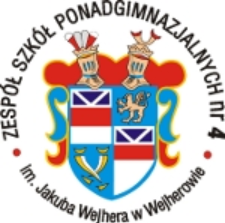 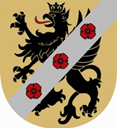 84-200 Wejherowoul. Sobieskiego 344tel. 58 672-24-15                                                                          tel. fax. 58 672-20-95XVI TURNIEJ JAKUB WEJHER I POWIAT WEJHEROWSKIPAŁACE I DWORY POWIATU WEJHEROWSKIEGO29 maja 2015 (piątek)	Celem Konkursu jest popularyzowanie postaci Jakuba Wejhera, historii miasta i powiatu wejherowskiego wśród młodzieży szkół ponadgimnazjalnych powiatu wejherowskiego.REGULAMINOrganizatorzy1). Zespół Szkół Ponadgimnazjalnych nr 4 im. Jakuba Wejhera w Wejherowie2). Starostwo Powiatowe w WejherowiePrzedmiot konkursu1). Zakres tematyczny Turnieju obejmuje zagadnienia historyczne, geograficzne, literackie oraz kulturalne. Turniej dotyczy powiatu wejherowskiego. Częśćpytań dotyczy dworów i pałaców powiatu wejherowskiego.2). Uczestnicy powinni wykorzystać dostępną dla nich literaturę umożliwiającą pełniejsze zapoznanie się z materiałem objętym konkursem. Pytania zawierać będą ilustracje, mapki i zdjęcia atrakcji turystycznych Kaszub, miejsc pamięci narodowej i charakterystycznych elementów krajobrazu z terenu powiatu. Najważniejsze pozycje zalecanej literatury:- Maciej Skok – Wydawnictwo MS, Wejherowo i okolice. Przewodnik turystyczny-wycieczki piesze, samochodowe i rowerowe po północnych Kaszubach.- Jerzy Drzemczewski, Michał Bieliński, Zwiedzamy Kaszuby samochodem. Przewodnik turystyczny.- Józef Borzyszkowski (red.);Historia Wejherowa, Wejherowo 1998Organizacja:Szkoły organizują we własnym zakresie etap szkolny, w wyniku którego wyłaniają 4-osobowądrużynę, która będzie reprezentować macierzystą szkołę w finale powiatowym.Finał odbędzie się 29 maja 2015 r. (piątek) o godz. 8.00 na terenie Zespołu Szkół Ponadgimnazjalnych nr 4 w Wejherowie.Etap ten będzie się składał z dwóch części: teoretycznej (rozwiązanie testu) i części sprawnościowej. Zwycięża ta drużyna, która uzyska najwyższą ilość punktów. Przy równej ilości punktów o zwycięstwie zadecyduje część teoretyczna.Skład osobowy drużyn w trakcie turnieju nie może ulec zmianie.Terminy:Do  30.04.2015 (czwartek) – nadsyłanie zgłoszeń udziału w konkursie z listą uczestników. Zgłoszeń należy dokonywać na adres e-mail szkoły: info@zspg4.wejher.plW emailu prosimy o podanie NAZWY SZKOŁY, nazwiska opiekuna i uczniów biorących udział w konkursie.29.05.2015 (piątek), godz. 8.00, finał konkursu w Zespole Szkół Ponadgimnazjalnych nr 4 im. Jakuba Wejhera w Wejherowie.Ustalenia końcoweInterpretacja regulaminu należy do Komendy Turnieju. Komenda turnieju ma prawo do wprowadzenia bieżących korekt i dodatkowych ustaleń regulujących przebieg turnieju. Wszyscy uczestnicy turnieju powinni być w strojach sportowych (dotyczy części sprawnościowej).